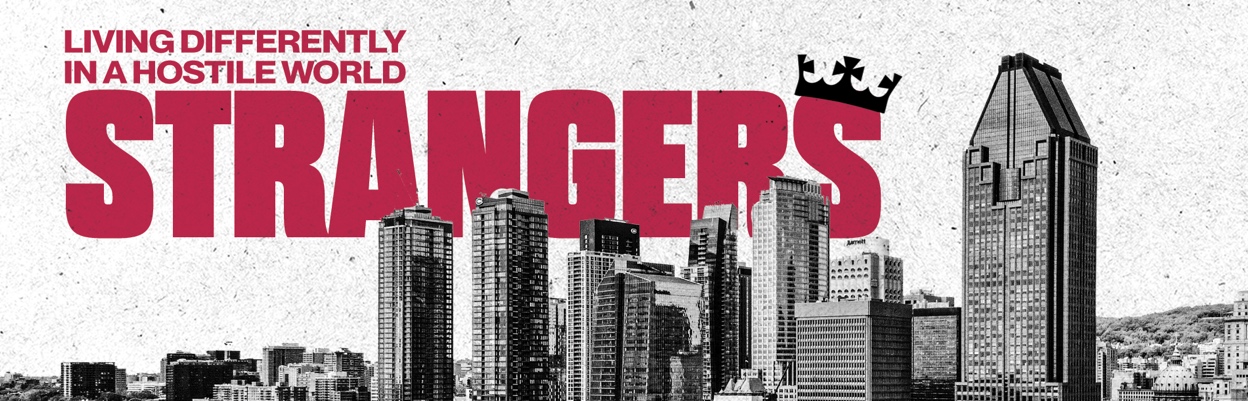 LESSON 6    1 Peter 3:8-221. After your study of 1 Peter 3:1-7, what truth, verse or insight did you put into practice? Where do you continue to need God’s help?2. As you pray and read 1 Peter 3:8-22, notice how Peter often develops key ideas that were introduced earlier in the letter. Jot down a few key words or phrases that give insight into the kinds of opposition and temptations the Jesus followers are facing. 3. What are the qualities Peter lists for believers to embody in V8? Which one resonates with you as a personal growth area? 4. According to V9-12, why should a believer do good in the face of evil? See CH. 2:21 also.5. Review 3:13-17.a) How does reverence for Christ (V15) influence both our thoughts and actions as we   respond to antagonism and adversity on account of our faith? b) How ready are you to speak of the hope you have in Christ? Comment on what it might it look like in your day-to-day interactions to “always be prepared”.6.  Peter presents the gospel in a nutshell in V18. Spend some time contemplating how each phrase is a beautiful facet of the good news of Jesus, and note your observations below.“Christ also suffered once for sins”“The righteous for the unrighteous”“To bring you to God”“He was put to death in the body”“But made alive in the Spirit”7. Read V19-22, some problematic verses. Now scan Genesis 6:9-22 for an overview of Noah’s story.With the acknowledgment that scholars have differing opinions on this passage, take a stab at explaining how Peter relates the story of the ark to baptism.While Peter connects baptism with salvation, being immersed in water does not save us. It is to whom we are pledged and unified in baptism that saves us. According to 1 Peter 3:21, to whom and to what does baptism join the believer? Consider 1 Peter 1:3 and Romans 6:3-4 also.8. How would 1 Peter 3:8-22 be an encouragement to the young church enduring hardship? How is this passage connecting with you today?9. LIVING AS STRANGERS: BLESSING OTHERSa)  Peter calls us to a lifestyle of blessing others (V9), and the verses below further develop this teaching. As you read these passages, comment on how Jesus Christ perfectly exemplifies this lifestyle and how His example inspires you.Luke 6:27-31Romans 12:14-21b)  Now read the above passages again slowly, this time reflecting on how you might make a change to better emulate Jesus. Identify one individual in your life and pray that the Holy Spirit would show you how to bless them. NAME                                                                          PRAYER REQUEST